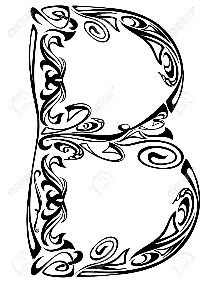 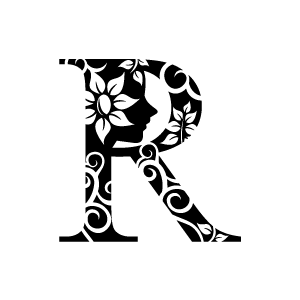 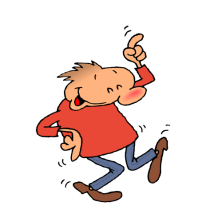 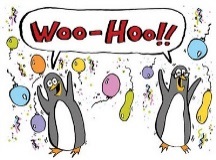 	Complétez ces feuilles avant le test et recevez deux points bonis! 1.  Nommez les quatre articles définis :  __________, __________, __________, __________2.  Nommez les trios articles indéfinis :  ____________, ____________, ______________3. What is Wright’s rule for knowing when to use which article?  _________________________________	_______________________________________________________________________________4. Traduisez les suivants:  the boy - _________________________, a car - _________________________	Some cookies - ___________________________ the school - _____________________________	A computer - ____________________________  the books - ______________________________5.  Name five words that are exceptions to Wright’s Rule :  __________________, ____________________,	_______________________, __________________________, ___________________________6.  Traduisez les suivants:  a dictionary - ____________________________, the book - __________________	An uncle - ______________________,  the flower - ________________________7.  Fill in the tableau suivant:				Masc/sing			Fem/sing		Plural8. Traduisez les suivants:  my dog - _______________________,  his door - _________________________	Our house - _____________________  Their pencil - _____________________________9. Conjuguez et traduisez les verbes suivants:10.  Nommez les prepositions suivants:  on - _____________, under - ________________, in - ___________,	Behind - ______________, in front of - _________________, beside - _______________________,11.  Nommez cinq autre prepositions:  ______________________, ___________________________, 	________________________, __________________________, _______________________12. Truduisez les suivants :  I have my homework - ___________________________________________	She is behind the school - ____________________________________________	We have our books in the car - ___________________________________________________	The boys are with their dog - ____________________________________________13. Quelles sont les terminaisons des trois types de verbes réguliers? 			-ER			-IR			-RE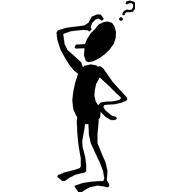 Je		     _____________	     _____________	     ____________Tu		     _____________	     _____________	     ____________Il/Elle		     _____________	     _____________	     ____________Nous 		     _____________	     _____________	     ____________Vous		     _____________	     _____________	     ____________Ils/Elles		     _____________	     _____________	     ____________14.  Conjuguez au présent et traduisez les verbes irréguliers suivants :15.  Nommez cinq autre verbes irréguliers :  _____________________, ____________________________, 	_____________________, ________________________, ____________________________16.  Traduisez les suivants :  	a)  I put my books on the table - ______________________________________________________	b)  We want to go to the concert after school because we like the singers.		__________________________________________________________________________	c)  She says to her brother that she takes the bus all the time.		__________________________________________________________________________	d)  You do your homework in your room before dinner with your family.		__________________________________________________________________________17. Quels sont les pronoms réfléchis des verbes réfléchis?	Je _____, Tu _____, Il/elle _____, Nous ___________, vous _________, ils/elles _____________18.  Nommez 10 verbes réfléchis :  ____________________, ___________________, __________________, 	_______________________, _____________________, ______________________, 	____________________, ______________________, ____________________, __________________19.  Traduisez: I brush my teeth (I brush myself the teeth) - _______________________________________	She hides in the bathroom - _____________________________________________________	You all hurry to school - _________________________________________________________	We relax beside the pool - _______________________________________________________	The girls put on make-up before the dance - ____________________________________________20.  Quelles sont les trois catégories d’adjectifs qui suivent (follow) le substantive? ____________________, 	________________________________, ________________________________21.  What is Wright’s rule for adjectives? ______________________________________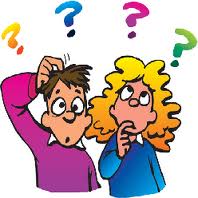 22.  Quelle est la quatrième catégorie d’adjectifs?  ________________________________23.  What is Wright’s rule for this category?   (Write it out!) 	___________	___________	___________	___________	______________	___________	___________	___________	___________	______________	___________	___________					______________		24. Why do we have this poème?  _____________________________________________________________25.  Traduisezles phrases suivantes:	a) My mother lives in a big green house. ________________________________________________	b) We have four little interesting books that we study with our fantastic teacher.		____________________________________________________________________________	c) She sees a cheap pretty dress that she can wear to the dance for the new students.		____________________________________________________________________________26. Quelles sont les terminaisons pour les verbes réguliers au FUTUR SIMPLE?	Je _____, Tu _____, Il/elle _____, Nous ___________, vous _________, ils/elles _____________27.  Traduisez :  I will finish - ____________________  We will eat - _________________________________	They will sell - __________________________ You will love - ___________________________28.  Nommez 10 verbes irréguliers au FUTUR et donnez-en la racine (ROOT) :29. Traduisez :  	a) Tomorrow I will have a test. - ________________________________________________________	b) We will see our brother next week. ___________________________________________________	c) They will know all the answers - ______________________________________________________	d)  You will die when you are 100 years old. _______________________________________________30. Posez ces questions avec est-ce que:	a) At what time do we play hockey? ____________________________________________________	b) Where do you sing? _______________________________________________________________	c) How many dogs do they have? _______________________________________________________31.  Posez ces mêmes questions avec l’INVERSION:	a) _________________________________________________________________________	b) _________________________________________________________________________	c) __________________________________________________________________________32.  Quelles sont les deux parties du passé composé? ______________________ et ____________________33.  Quelles sont les trois terminaisons des PP des verbes réguliers? ________, ___________, ____________34.  Traduisez :  I finished my homework - ______________________________________________	She ate an apple - __________________________________________________________	We sold our house - ___________________________________________________35.  Donnez la PP des verbes irréguliers suivants :  Avoir - __________, être - ________________,	Faire - ___________, écrire - _______________, dire - _________________, boire - ____________,	Pouvoir - _______, vouloir - ___________, mettre - ____________, mis - ____________,	Mourir - ________, naître - ________, savoir - ________, ouvrir - _______________36. Traduisez :	a)  Yesterday I put my hat on the table. _________________________________________________	b) Last night we saw a good movie - ____________________________________________________	c) Tu didn’t know two answers on the test. - _____________________________________________37. Ecrivez les verbes qui vont avec :	D        R    et     M        R        S        V        A        N        D        E        R        T        R        A        M        P38.  Dessinez la Maison d’être  et étiquetez les 13 verbes :39.  What is Wright’s Rule for PC with Être?  ____________________________________________________________________________________________40.  Mettez les verbes suivants au passé :  je (sortir) - ____________________________________(partir)  elles __________________________  (naître)  nous  ______________________________(rentrer)  Elle  ________________________   (aller) vous ________________________________(tomber)  tu _______________________  (mourir)  Ils __________________________________41. What is Wright’s rule for PC with les verbes réfléchis? ________________________________________	________________________________________________________________________________42.  Mettez les verbes suivants au passé composé. Attention à l’accord du pp!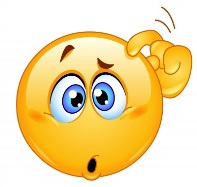 	(s’amuser)  je ♀  ______________________________________	(se reposer)  nous  _______________________________	(se maquiller)  elles _______________________________________	(se peigner)  tu ♀  ___________________________________	(s’arrêter  ils  _______________________________________43.  Écrivez un paragraphe qui explique ce que tu as fait cette fin de semaine. Utilisez les verbes.  Utilisez les verbes réguliers, irréguliers, avec être et réfléchis. 	__________________________________________________________________________________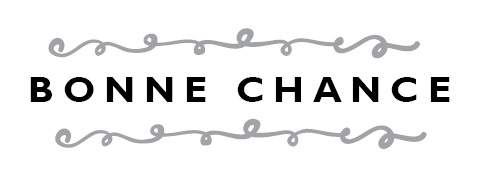 	__________________________________________________________________________________	__________________________________________________________________________________	__________________________________________________________________________________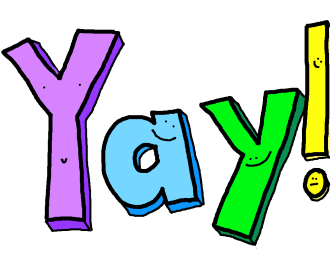 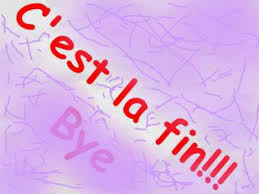 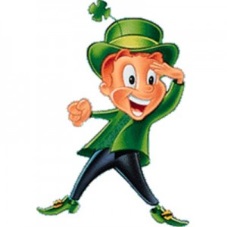 MYYOUR (Sing)HIS/HEROURYOUR (PL)THEIRAVOIRTo _______________  ÊTRETo _______________J’JeTuTuIl/ElleIl/ElleNousNousVousVousIls/EllesIls/EllesMettreTo _______________  FaireTo _______________J’JeTuTuIl/ElleIl/ElleNousNousVousVousIls/EllesIls/EllesAllerTo _______________  PrendreTo _______________J’JeTuTuIl/ElleIl/ElleNousNousVousVousIls/EllesIls/EllesDireTo _______________  VouloirTo _______________J’JeTuTuIl/ElleIl/ElleNousNousVousVousIls/EllesIls/EllesVerbeRacineVerbeRacine